	花蓮縣西寶國小 104學年度上學期期末校舍安全檢核會議紀錄一、 時間：105年1月6日   ( 14時整   )地點：本校會議教室出席：如附件四、 主席： 余展輝校長                    紀錄：游文正五、 主席報告：◎總務主任：1.本期完成環境安全相關工程如下：●完成教室大樓透水步道、透水庭園步道，不但美觀且雨天不再積水，行走方便。●完成廁所花板裝置輕鋼架，解決油漆泥粉掉落問題。●行政大樓2樓走廊欄杆安全改善：加焊1根欄杆，並做造型設計，不但安全也更加美觀。●其他各項設施隨時修復以維環境安全。2.近期發生國中生遭籃球架壓死意外，校園意外頻傳，動輒相關人員究責。預防意外發生有待大家共同配合：總務-設施安全維護、訓育-加強宣導、導師-時時提醒。3.為維學習空間之安全，期末進行校園插座電線全面檢修，請相關人員確實檢視所負責之教室、空間、廁所之插座有無損壞或電線外露有安全之虞情形者請確實登錄，總務處將於下期開學前完成修復。4.106年度環境檢核小組成員全體教職員將納入，工作職掌有所不同。5.環境或設施有問題請立即告知，總務處將會先行做安全處置並儘快修復。（感謝林美足老師-繩橋問題、林俊安老師-跑道水泥蓋破損）6.在辦公室即可藉監視器了解校園各處動態，守護校園安全更臻安全有效。◎訓育組長：有關安全宣導定會適時於學生集會進行，但導師的隨時提醒注意更有效，請導師配合。◎主席校長：導師配合安全宣導提醒學生更為有效。（教學經驗分享）提案討論：無散會（16：00）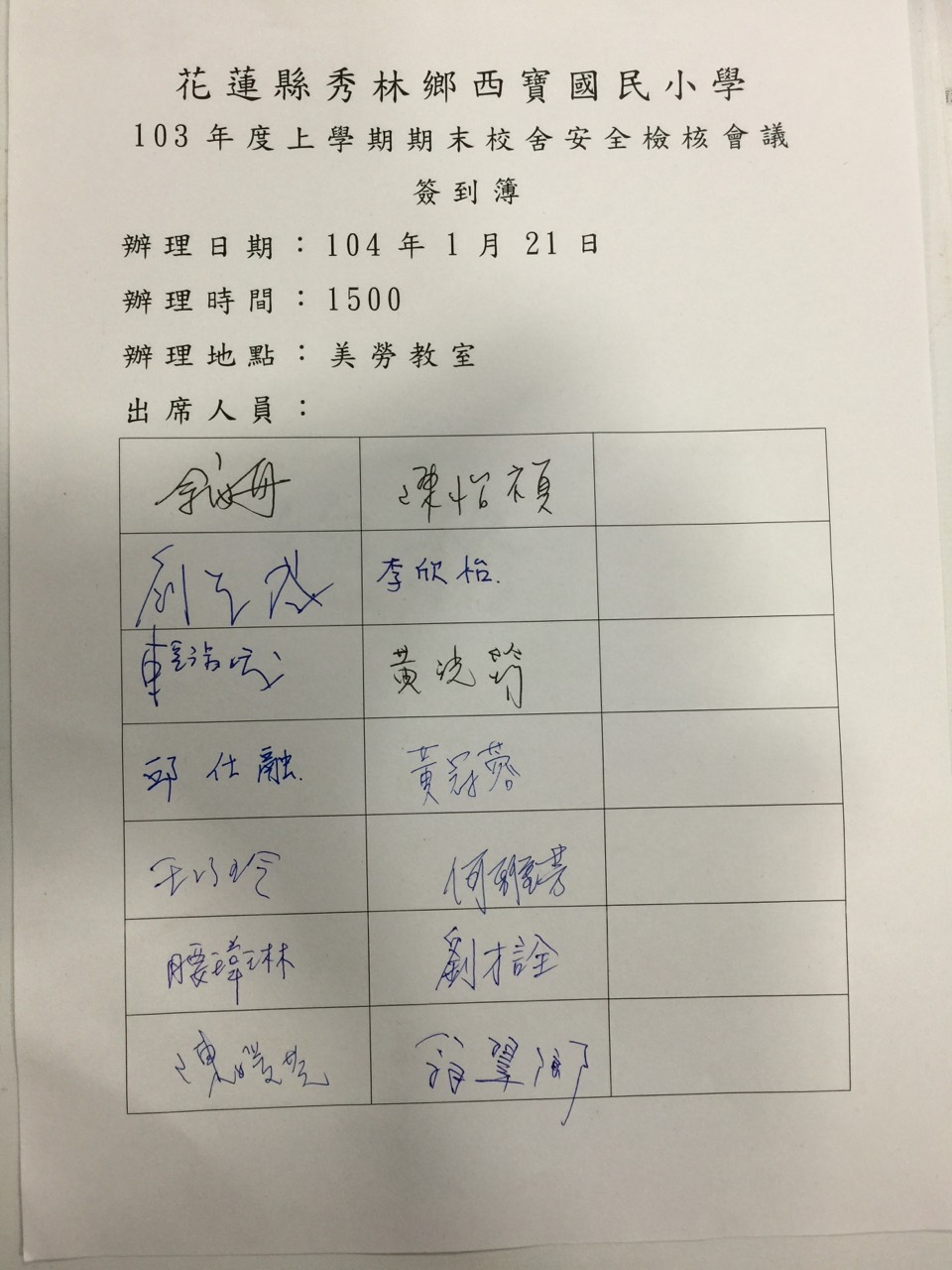 